（別紙2）地域医療支援病院業務報告要旨１　概要◇紹介患者に対する医療提供及び他の病院又は診療所に対する紹介患者の実績（患者数は延べ人数）◇救急医療を提供する能力、実績◇地域の医療従事者による診療、研究又は研修のための利用(共同利用)のための体制◇地域の医療従事者の資質の向上を図るための研修の実績◇診療並びに病院の管理及び運営に関する諸記録の体系的な管理方法◇診療並びに病院の管理及び運営に関する諸記録の閲覧方法及び閲覧の実績◇医療法施行規則第９条の１９条１項に規定する委員会の開催状況◇患者相談の実績フリガナミミハラソウゴウビョウイン病院名耳原総合病院管理者氏名病院長　河原林正敏所在地堺市堺区協和町４丁４６５承認年月日平成２４年１１月２８日業務報告書提出日令和５年９月２５日２　業務報告     　　　対象期間令和４年４月１日　から　令和５年３月３１日承認要件紹介65％逆紹介40％紹介率Ａ/(Ｖ-d-e-f)78.7％紹介率Ａ：紹介患者数4474人紹介率Ｖ：すべての初診患者の数11736人紹介率ｄ：救急搬入患者の数（初診患者）4770人紹介率ｅ：休日夜間の患者数（初診患者）1283人紹介率ｆ：健康診断の受診から要治療となって治療を開始した患者の数（初診患者）0人逆紹介率Ｃ/(Ｖ-d-e-f)145.3％逆紹介率Ｃ：逆紹介患者数8260人重症救急患者を優先的に使用できる病床１７床重症救急患者のための専用病床１７床地方公共団体又は医療機関に所属する救急自動車により搬送された救急患者数7669人救急搬送以外の救急患者数6927人救急用自動車（保有台数）１台救急自動車の主な装備気管内挿管セット、ハートビューモニタ、酸素吸入器ほか共同利用の実績（医療機関延べ数）22160共同利用の範囲建物の一部、開放病床、検査の一部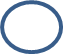 共同利用に関する規定有　　・　　無登録医療機関数（二次医療圏外含む）　　　　　　　　　　　　466機関常時共同利用可能な病床数235床研修の内容学術講演会　　　14回・症例検討会　　　回・その他　　　回学術講演会　　　14回・症例検討会　　　回・その他　　　回地域の医療従事者への研修実施回数地域の医療従事者への研修実施回数14回研修者数　※院外からの延べ参加人数研修者数　※院外からの延べ参加人数217人研修体制研修プログラム有　・　無研修体制研修委員会の設置有　・　無研修体制研修指導者数6人研修施設（施設名）みみはらホール　会議室　研究室みみはらホール　会議室　研究室管理責任者病院長病院長管理担当者地域連携室　課長地域連携室　課長診療に関する諸記録の保管場所診療に関する諸記録の保管場所総務・診療情報管理課等病院の管理及び運営に関する諸記録の保管場所共同利用の実績地域連携室病院の管理及び運営に関する諸記録の保管場所救急医療の提供の実績総務課病院の管理及び運営に関する諸記録の保管場所地域の医療従事者向け研修の実績地域連携室病院の管理及び運営に関する諸記録の保管場所閲覧実績診療情報管理課病院の管理及び運営に関する諸記録の保管場所紹介患者等の帳簿地域連携室閲覧責任者副病院長副病院長閲覧担当者地域連携室　課長地域連携室　課長閲覧に応じる場所面談室・研究室・病棟カンファレンス面談室・研究室・病棟カンファレンス閲覧者別総件数医師0件閲覧者別総件数歯科医師0件閲覧者別総件数地方公共団体16件閲覧者別総件数その他49件委員会の開催回数4回相談を行う場所サポートセンター面談室・病棟カンファレンスルーム主たる相談対応者Ｎ　Ｓ：　　　　　　　人、　ＭＳＷ：　　　　５　　人Ｓ　Ｗ：　　　　　　　人、　事　務：　　　　　　　人その他：　　　　　　　人相談件数9182件相談の概要経済的支援、入退院支援